ПРЕСС-РЕЛИЗАрбитражный суд Свердловской области сообщает, что 16 сентября             2016 года в  суд поступило заявление по делу № А60-4406/2016 Заявитель: финансовый управляющий должника Чу Эдуард СановичДолжник: Гаврилов Николай ФедоровичПредмет спора: об оспаривании сделки должника, заключенной с обществом с ограниченной ответственностью «Россыпи продуктовые»Стадия рассмотрения: Решением суда от 14.09.2016 Гаврилов Н.Ф. признан несостоятельным (банкротом), в отношении должника открыта процедура реализации имущества. Финансовым управляющего должника утвержден Чу Э.С.Финансовым управляющим должника Чу Э.С. 16.09.2016 подано заявление о признании сделки должника, заключенной с обществом с ограниченной ответственностью «Россыпи продуктовые», недействительной и применении последствий недействительности сделки.Определением суда от 19.09.2016 рассмотрение заявления финансового управляющего должника Чу Э.С. об оспаривании сделки должника, заключенной с обществом с ограниченной ответственностью «Россыпи продуктовые», назначено на 31.10.2016 на 16 ч 30 мин.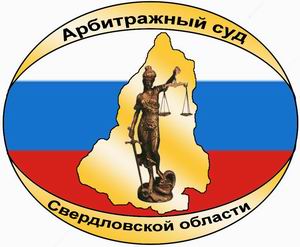 АРБИТРАЖНЫЙ СУДСВЕРДЛОВСКОЙ ОБЛАСТИул. Шарташская, д.4,г. Екатеринбург, 620075тел. (343) 376-10-76, факс (343) 371-40-20e-mail: А60.pressa@arbitr.ruwww.ekaterinburg.arbitr.ru